Nr. înreg. …………/ …………………CONTRACT - CADRU DE COLABORAREprivind efectuarea stagiului de practică în cadrul programelor de studii universitare de licenţă I. Prezentul  Contract-cadru de colaborare se încheie în temeiul Legeii 258/2007 privind practica elevilor si studenţilor şi OMECT 3.955/2008 privind aprobarea Cadrului general de organizare a stagiilor de practică în cadrul programelor de studii universitare de licenţă şi de masterat şi a Convenţiei-cadru privind efectuarea stagiului de practică în cadrul programelor de studii universitare de licenţă sau masteratîntre:	1. UNIVERSITATEA “AUREL VLAICU” denumită în continuare Organizator de practică, reprezentată prin Prof. univ. dr. ec. Ramona LILE, în calitate de Rector, cu sediul în Arad, B-dul Revoluţiei nr.77, jud. ARAD. 	2. ........................................................................................................................................................................................................................ - denumită în continuare Partener de practică, reprezentată prin .......................................................................................................... în calitate de ...................................................................................... cu sediul în ............................................... str. .................................................................................. nr. ............ tel. ....................................... e-mail ........................................................................ web site ......................................................... II. OBIECTUL CONTRACTULUI - CADRU	Obiectul acestui contract este de a stabili cadrul general de organizare şi desfăşurare a stagiilor de practică a studenţilor de la Facultatea de Inginerie Alimentară, Turism şi Protecţia Mediului din cadrul Universităţii “Aurel Vlaicu” din Arad, în vederea consolidării cunoştinţelor acumulate de aceştia prin procesul de instruire teoretică şi practică iniţială, precum şi pentru formarea competenţelor necesare aplicării acestor cunoştinţe, în concordanţă cu specificul programului de studiu urmat. III. ROLURILE PĂRŢILOR 		Organizatorul de practică împreună cu Partenerul de practică, vor realiza planul de desfăşurare al stagiului de practică, şi vor întocmi Convenţiile - cadru respectiv  Portofoliile de practică conform Anexei 2 din OMECT 3.955/2008.	Organizatorul de practică va desemna cadre didactice responsabile cu derularea stagiului de practică, denumite cadre didactice supervizoare care vor planifica, organiza şi supraveghea desfăşurarea stagiului de practică şi vor asigura deasemenea, supravegherea pedagogică a studenţilor practicanţi.	Partenerul de practică va desemna specialişti denumiţi tutori, care vor coordona activităţile menţionate în Portofoliile de practică anexate Convenţiilor - cadru în urma cărora, studenţii practicanţi pot dobândi competenţele profesionale specifice programelor de studii pe care le urmează. Tutorii vor avea responsabilitatea practicanţilor din partea partenerului de practică.  	La finalul stagiului de practică, pe baza evaluării nivelului de dobândire a competenţelor de către practicanţi, tutorii vor acorda calificative care vor sta la baza notării practicanţilor, de către cadrele didactice supervizoare.	Stagiul se va încheia cu un Colocviul de practică organizat la sediul Organizatorului de practică, de către cadrele didactice supervizoare. IV. DURATA CONTRACTULUI:Prezentul contract-cadru a fost încheiat pe o perioadă de 3 ani, începând cu data de ...................... până la data de ....................... , cu posibilitatea de prelungire. V. DISPOZIŢII FINALE:	Rezolvarea oricărui litigiu ivit între părţi se va face pe cale amiabilă, în caz contrar apelându-se la instanţa judecătorească competentă material şi teritorial, conform legislaţiei române în vigoare. 	Prezentul contract-cadru poate fi reziliat dacă una din părţi solicită acest aspect, numai cu anunţ prealabil notificat în scris celeilalte părţi, cu minimum 1 lună înainte de data rezilierii. 	Prezentul contract a fost încheiat la Arad, în data de ................................., în 2 exemplare originale, fiecare cu aceeaşi valoare juridică. 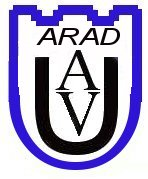 MINISTERUL  EDUCAŢIEI NAȚIONALE ŞI CERCETĂRII ŞTIINŢIFICEUNIVERSITATEA “AUREL VLAICU“ DIN ARAD310130 Arad, B-dul Revolutiei nr.77,   P.O. BOX 2/158 ARtel / fax : 0040-257- 280070; tel. 0040-257- 283010http://www.uav.ro;           e-mail: rectorat@uav.roOperator de date cu caracter personal nr. 2929ORGANIZATOR DE PRACTICĂPARTENER DE PRACTICĂUNIVERSITATEA “AUREL VLAICU” ARADRECTOR,Prof.univ. dr. ec. Ramona LILE........................................................................REPREZENTANT LEGAL (FUNCŢIA)................................................................................Vizat juridic, 